от  « 31 » мая 2019 г. № 423О внесении изменений в Правила осуществления Финансовым отделом Администрации Турочакского района муниципального образования «Турочакский район» (должностным лицом) полномочий по контролю в финансово-бюджетной сфере, утвержденные Постановлением Администрации муниципального образования «Турочакский район» от 22 мая 2014г. № 262

В целях реализации статьи 269.2 Бюджетного кодекса Российской Федерации, руководствуясь Уставом муниципального образования «Турочакский район» 

ПОСТАНОВЛЯЮ:
1. Внести в Правила осуществления Финансовым отделом Администрации Турочакского района муниципального образования «Турочакский район» (должностным лицом) полномочий по контролю в финансово-бюджетной сфере, утвержденные Постановлением Администрации муниципального образования «Турочакский район» от 22 мая 2014г. № 262, следующие изменения: - дополнить пункт 6 Правил
подпунктом «в» - осуществление контроля за достоверностью и полнотой отчетности о реализации государственных (муниципальных) программ и об исполнении государственных (муниципальных) заданий. 
2.  Разместить настоящее постановление на официальном сайте муниципального образования «Турочакский район» в сети Интернет.
3. Контроль исполнения настоящего Постановления возложить на начальника Финансового отдела Турочакского района – Бурмакину С.А.ВРИО Главы муниципального образования«Турочакский район»                                                        		  В.П.Харавлёв                  РЕСПУБЛИКА АЛТАЙАДМИНИСТРАЦИЯМУНИЦИПАЛЬНОГООБРАЗОВАНИЯ«ТУРОЧАКСКИЙ РАЙОН»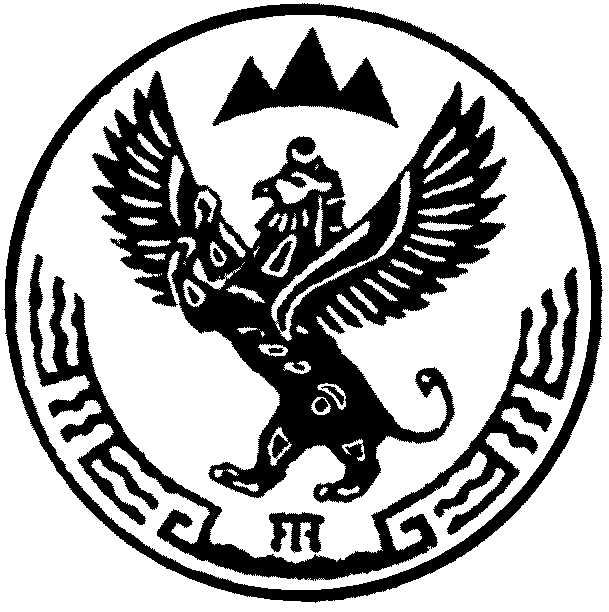 АЛТАЙ РЕСПУБЛИКАТУРАЧАК АЙМАК ДЕПМУНИЦИПАЛ ТОЗОЛМОАДМИНИСТРАЦИЯЗЫПОСТАНОВЛЕНИЕJОП